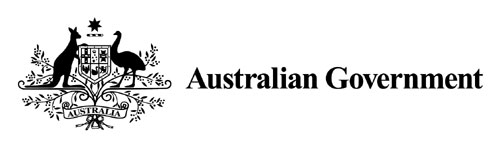 Coastal Trading (Revitalising Australian Shipping) Act 20122023 Section 11 exemption for voyages between Christmas Island and Australian states and territoriesI, CATHERINE FIONA KING, Minister for Infrastructure, Transport, Regional Development and Local Government, for the purposes of section 11 of the Coastal Trading (Revitalising Australian Shipping) Act 2012, having taken into account all relevant considerations, hereby direct that the provisions of the Coastal Trading Act (Revitalising Australian Shipping) Act 2012 do not apply to the class of vessels described in the Schedule below.This exemption has effect for the period commencing 8 April 2023 and ceasing on 7 April 2028.CATHERINE KINGMinister for Infrastructure, Transport, Regional Development and Local GovernmentDate:	6 March 2023ScheduleAll vessels undertaking any voyage for the carriage of cargo or passengers between Christmas Island and any port in the Commonwealth or in the Territories, but not including any voyage in the course of which a vessel takes on cargo or passengers from any port in the Commonwealth or in the Territories other than a port in Christmas Island for unloading or disembarking at another such port.